Allegato C)MODULO OFFERTA ECONOMICARealizzazione di nuove infrastrutture per il miglioramento della sicurezza stradale.CUP I11B17000250004 – CIG 7277575CDD Alla Stazione appaltanteCentrale unica di Committenza dell’Unione di comuni lombarda “Prima Collina”Via Casabassa n. 7 – 27044 Canneto Pavese (PV)Il sottoscritto _______________________________ nato il ____________ a ____________________________ in qualità di ________________________________ dell’impresa ___________________________________ con sede in ________________________________ con codice fiscale n. __________________________ con partita IVA n. ________________________ preso atto del bando di gara per l’appalto dei lavori in oggetto,D I C H I A R A1) 	di aver preso visione del progetto esecutivo relativo ai lavori di cui sopra e degli atti relativi, nonché delle condizioni contenute nel bando di gara relative al presente appalto e di ritenerlo eseguibile, rimossa sin d’ora qualsiasi eccezione e/o contestazione rispetto alla sua cantierabilità; 2) 	di essersi recato sui luoghi ove debbono eseguirsi i lavori, di aver preso conoscenza delle condizioni locali, nonché di tutte le circostanze generali e particolari che possano aver influito sulla determinazione dei prezzi e delle condizioni contrattuali e che possano influire sull’esecuzione dell’opera; 3)	di aver preso conoscenza e di aver tenuto conto nella formulazione dell’offerta delle condizioni contrattuali e degli oneri compresi quelli eventuali relativi alla raccolta, trasporto e smaltimento dei rifiuti e/o residui di lavorazione nonché degli obblighi e degli oneri relativi alle disposizioni in materia di sicurezza, di assicurazione, di condizioni di lavoro e di previdenza e assistenza in vigore nel luogo dove devono essere eseguiti i lavori;4) 	di aver preso conoscenza del Capitolato Speciale d’Appalto ed Elenco Prezzi della presente opera; 5) 	di obbligarsi ad assumere l’esecuzione dei lavori e forniture sopra indicate impegnandosi alla osservanza dei patti e delle condizioni descritti nel Capitolato Speciale e nel Progetto approvati dalla Stazione Appaltante, che si svolgeranno secondo le norme stabilite dai predetti elaborati tecnici, riconoscendo che la valutazione delle opere è effettuata a corpo; 6) 	che la suddetta offerta tiene conto degli oneri previsti dal Piano della Sicurezza; 7) 	di avere disponibili gli attrezzi adeguati; O F F R E liberamente il seguente ribasso di:(in cifre) ________________________% (in lettere) (__________________________________________________________________ percento) sul prezzo delle opere posto a base di gara al netto dei costi per la sicurezza.DICHIARAZIONE DEL “COSTO AZIENDALE INTERNO DELLA SICUREZZA”(Art. 95, comma 10, del D.Lgs. n. 50/2016 - Art. 26, comma 6, del D.Lgs. n. 81/2008)In applicazione a quanto prescritto dal combinato disposto dell’art. 95, comma 10, del D.Lgs. 18/04/2016, n. 50 e dell’art. 26, comma 6, del D.Lgs. 09/04/2008, n. 81, si precisa che nella formulazione dell’offerta economica per l’esecuzione dei lavori in appalto (e, quindi, nell’individuazione del suindicato ribasso unico percentuale offerto) si è tenuto conto dei propri costi aziendali concernenti l'adempimento delle disposizioni in materia di salute e sicurezza sui luoghi di lavoro in relazione all’esecuzione dei lavori in oggetto (cd. “COSTO AZIENDALE INTERNO DELLA SICUREZZA”) i quali sono stati così stimati dalla Ditta offerente:(in cifre) € ___________________ (in lettere) euro: ___________________________________________e che sono ritenuti congrui rispetto all’entità e alle caratteristiche dei lavori in appalto. Inoltre, si dà atto di ben conoscere che detto importo del “COSTO AZIENDALE INTERNO DELLA SICUREZZA” potrà essere tenuto in considerazione dalla stazione appaltante per verificare la congruità dell’offerta economica presentata ai sensi e per gli effetti dell’art. 97, comma 5, lettera c), del D.Lgs. n.50/2016 qualora la stessa stazione appaltante debba effettuare la suddetta verifica.Il sottoscritto dichiara infine di essere a conoscenza del carattere immediatamente impegnativo che la presente offerta assumerà per il medesimo all’atto dell’eventuale aggiudicazione dell’appalto, mentre la Stazione appaltante resterà impegnata – per la parte sua – solamente a seguito dell’applicazione delle vigenti disposizioni normative. ________________________________, lì _________________________FIRMA DIGITALE DEL LEGALE RAPPRESENTANTE		           ………….………………………….									          (nominativo del firmatario)N.B. In caso di A.T.I. o Consorzi di cui all’art. 34 comma 1 lett. e) del Codice dei contratti, il presente modulo dovrà essere compilato dal Legale Rappresentante della Capogruppo/Consorzio e sottoscritto da tutte le imprese associate/consorziate.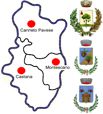 REGIONE LOMBARDIAPROVINCIA DI PAVIAUNIONE DI COMUNI LOMBARDA PRIMA COLLINACANNETO PAVESE – CASTANA - MONTESCANOVia Casabassa n.7 – 27044 Canneto Pavese (PV)tel. 038588021 – mail: infoprimacollina.it – pec: unionelombarda.primacollinapec.itP.I./C.F. 01931190183 CENTRALE UNICA DI COMMITTENZA